ЧАСТНОЕ УЧРЕЖДЕНИЕ ОБРАЗОВАНИЯ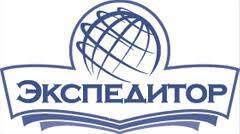  «ЦЕНТР ПОДГОТОВКИ, ПОВЫШЕНИЯ КВАЛИФИКАЦИИ И ПЕРЕПОДГОТОВКИ КАДРОВ «БАМЭ-ЭКСПЕДИТОР»УЧЕТНАЯ КАРТОЧКА СЛУШАТЕЛЯПаспорт серия ____ №______________________ кем выдан ______________________________________________________дата выдачи _______________________________Место рождения ______________________________________________________________________________________________________________________________________________Образование (среднее специальное, высшее)                                                            подчеркнутьНаименование учебного заведения ______________________________________________________________________________________________________________________________Место работы, _________________________________________________________________Должность _____________________________________________________________________Стаж работы в должности _______________________________________________________Адрес регистрации (по паспорту)_________________________________________________«____________» _________________________ 202____                    личная подписьКарточка заполняется ПЕЧАТНЫМИ буквамиКарточка заполняется ПЕЧАТНЫМИ буквамиКарточка заполняется ПЕЧАТНЫМИ буквамиКарточка заполняется ПЕЧАТНЫМИ буквамиКарточка заполняется ПЕЧАТНЫМИ буквамиКарточка заполняется ПЕЧАТНЫМИ буквамиТранспортно-экспедиционная деятельность (экспедитор транспортный)Транспортно-экспедиционная деятельность (экспедитор транспортный)Транспортно-экспедиционная деятельность (экспедитор транспортный)Транспортно-экспедиционная деятельность (экспедитор транспортный)Транспортно-экспедиционная деятельность (экспедитор транспортный)Транспортно-экспедиционная деятельность (экспедитор транспортный)Ф.И.О.на русском языкена русском языкена русском языкена русском языкена русском языкена белорусском языкена белорусском языкена белорусском языкена белорусском языкена белорусском языкена белорусском языкеФ.И.О.в соответствии с паспортомв соответствии с паспортомв соответствии с паспортомв соответствии с паспортомв соответствии с паспортомв соответствии с паспортомв соответствии с паспортомв соответствии с паспортомв соответствии с паспортомв соответствии с паспортомв соответствии с паспортомФамилия ИмяОтчествоДата рожденияЛичный (идентификационный номер)  Мобильный телефонС правилами по ОТ, ТБ и ПБ, правилами распорядка для слушателей  в учреждении образования ознакомленДостоверность указанных мной сведений подтверждаю